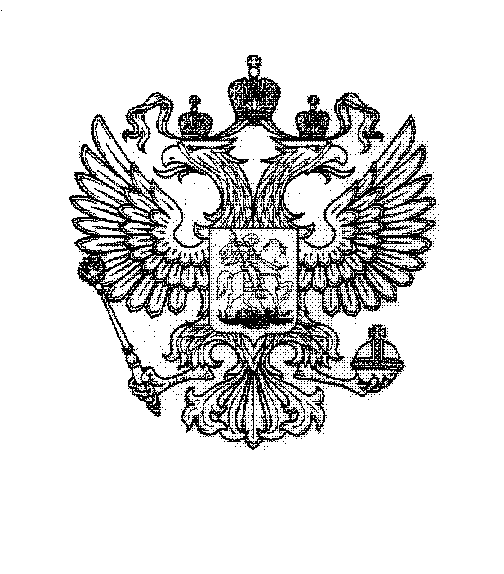 ГЛАВА  АДМИНИСТРАЦИИ  ГОРОДА  БАЙКОНУРПОСТАНОВЛЕНИЕ26 августа .                                                                                           № 108О конкурсе на замещение вакантнойдолжности муниципальной службыгорода Байконур(в ред. ПГА от 26.08.2010 № 108 (с изменениями ПГА от 16.09.2014 № 191, ПГА от 18.05.2016 № 114, ПГА от 22.10.2019 № 515, ПГА от 05.03.2020 № 97)) В соответствии с Соглашением между Республикой Казахстан и Российской Федерацией о статусе города Байконур, порядке формирования и статусе его органов исполнительной власти от 23 декабря 1995 года, Трудовым кодексом Российской Федерации, Федеральным законом от 2 марта 2007 года № 25-ФЗ «О муниципальной службе в Российской Федерации» (с изменениями), Положением о муниципальной службе города Байконур, утвержденным постановлением Главы администрации города Байконур от 19 марта . № 53 (с изменениями), (в ред. ПГА от 22.10.2019 № 515 (замена слов))ПОСТАНОВЛЯЮ:1. Утвердить Положение о порядке проведения конкурса на замещение вакантной должности муниципальной службы города Байконур (приложение № 1). (с изменениями) 2. Утвердить Положение о конкурсной комиссии администрации города Байконур (приложение № 2). (с изменениями) 3. Утвердить персональный состав конкурсной комиссии администрации города Байконур (приложение № 3) (пункт признан утратившим силу ПГА от 16.08.2015 № 162) Действующий состав утв. ПГА от 12.07.2017 № 203 (с изменениями) 4. Настоящее постановление вступает в силу с 01 октября 2010 года.5. Государственному учреждению «Редакция городской газеты «Байконур» (Ходаковская А.В.) установленным порядком опубликовать настоящее постановление с приложением № 1 в газете «Байконур».6. Контроль за исполнением настоящего постановления оставляю за собой. (в ред. ПГА от 22.10.2019 № 515 (замена слов)) И.о. Главы администрации                                                        А.П. ПетренкоПриложение № 1Утвержденопостановлением Главыадминистрации города Байконурот 26 августа . № 108Положение о порядке проведения конкурса на замещение вакантной должности муниципальной службы города Байконур(в ред. ПГА от 16.09.2014 № 191,ПГА от 18.05.2016 № 114, ПГА от 22.10.2019 № 515, ПГА от 05.03.2020 № 97) 1. Общие положения1.1. Настоящее Положение о порядке проведения конкурса на замещение вакантной должности муниципальной службы города Байконур разработано в соответствии с Трудовым кодексом Российской Федерации, Федеральным законом от 02 марта 2007 года № 25-ФЗ «О муниципальной службе в Российской Федерации» (с изменениями), Положением о муниципальной службе города Байконур, утвержденным постановлением Главы администрации города Байконур от 19 марта . № 53 (с изменениями). (в ред. ПГА от 22.10.2019 № 515 (замена слов)) 1.2. Конкурс на замещение вакантной должности муниципальной службы (далее – конкурс) обеспечивает конституционное право граждан Российской Федерации на равный доступ к муниципальной службе, а также право муниципальных служащих на должностной рост на конкурсной основе.Вакантной муниципальной должностью признается предусмотренная штатным расписанием не замещенная муниципальным служащим должность.Конкурс проводится на замещение вакантных должностей главных, ведущих и старших групп должностей муниципальной службы.1.3. Основные задачи конкурса:обоснованный и квалифицированный отбор кандидатов для замещения должностей муниципальной службы;оценка профессионального уровня претендентов на замещение должности муниципальной службы, их соответствия установленным квалификационным требованиям к должности муниципальной службы;формирование высокопрофессионального кадрового состава администрации города Байконур.1.4. Конкурс не проводится:при заключении срочного трудового договора;при назначении на должность муниципальной службы, относящейся к младшей группе должностей муниципальной службы города Байконур;при назначении муниципального служащего на иную должность муниципальной службы в случае невозможности исполнения им должностных обязанностей по замещаемой должности муниципальной службы в соответствии с медицинским заключением, сокращении замещаемой им должности, реорганизации или ликвидации структурного подразделения администрации города Байконур, а также по результатам решения аттестационной комиссии администрации города Байконур в случае признания муниципального служащего не соответствующим замещаемой должности муниципальной службы.1.5. Конкурс может не проводиться по решению Главы администрации города Байконур:при назначении на должность муниципальной службы муниципального служащего (гражданина), состоящего в кадровом резерве;при переводе муниципального служащего по его письменной просьбе или с его письменного согласия на вакантную равнозначную должность муниципальной службы;при назначении на должность муниципальной службы, относящейся к высшей, главной, ведущей или старшей группе должностей муниципальной службы города Байконур. (в ред. ПГА от 16.09.2014 № 191 (добавлен новый этот абзац)) 1.6. Проведение конкурса на замещение вакантных должностей муниципальной службы возлагается на конкурсную комиссию администрации города Байконур (далее – конкурсная комиссия), персональный состав и порядок работы которой утверждается постановлением Главы администрации города Байконур. Организация проведения конкурса возлагается на отдел муниципальной службы и кадров администрации города Байконур (далее – отдел муниципальной службы и кадров) и секретаря конкурсной комиссии. (в ред. ПГА от 22.10.2019 № 515 (исключена часть слов))2. Требования к участникам конкурса2.1. К участию в конкурсе имеют равный доступ граждане не моложе 18 лет и не старше 65 лет, владеющие государственным языком Российской Федерации, независимо от их пола, расы, национальности, происхождения, имущественного и должностного положения, места жительства, отношения к религии, убеждений, принадлежности к общественным объединениям, а также от других обстоятельств, не связанных с их профессиональными и деловыми качествами, и соответствующие квалификационным требованиям к вакантной должности муниципальной службы.Муниципальный служащий вправе на общих основаниях участвовать в конкурсе, независимо от того, какую должность он замещает на период проведения конкурса.2.2. Квалификационные требования к должностям муниципальной службы включают:требования к уровню профессионального образования;требования к стажу муниципальной службы или стажу работы по специальности; (в ред. ПГА от 22.10.2019 № 515 (исключена часть слов))требования к профессиональным знаниям и навыкам, необходимым для исполнения должностных обязанностей.2.3. Для участия в конкурсе претендент представляет следующие документы:личное заявление;собственноручно заполненную и подписанную анкету по установленной форме с фотографией;копию паспорта;копию трудовой книжки и (или) сведения о трудовой деятельности (статья 66.1 Трудового кодекса Российской Федерации) или иных документов, подтверждающих трудовую (служебную) деятельность;копию документа об образовании;копии документов воинского учета – для военнообязанных и лиц, подлежащих призыву на военную службу;заключение медицинского учреждения об отсутствии заболевания, препятствующего поступлению на муниципальную службу.Копии документов для участия в конкурсе принимаются при предъявлении подлинных документов либо копии должны быть нотариально заверены. Копии трудовых книжек (за исключением случаев, если в соответствии с Трудовым кодексом Российской Федерации, иным федеральным законом трудовая книжка на работника не ведется) и иных документов, подтверждающих трудовую (служебную) деятельность, заверяются по месту работы (службы). Сведения о трудовой деятельности, полученные у работодателя, в многофункциональном центре предоставления государственных и муниципальных услуг или в Пенсионном фонде Российской Федерации представляются на бумажном носителе, заверенные надлежащим образом. (в ред. ПГА от 05.03.2020 № 97 (этот пункт в новой редакции)) 2.4. Лицом, изъявившим желание участвовать в конкурсе, могут быть представлены дополнительно другие документы (их заверенные в установленном порядке копии), отражающие его деловые качества и (или) подтверждающие наличие у него поощрений и наград.С согласия кандидата проводится процедура оформления допуска к сведениям, составляющим государственную и иную охраняемую законом тайну, если исполнение должностных обязанностей по должности муниципальной службы связано с использованием таких сведений.2.5. Документы, представленные в конкурсную комиссию, хранятся там до окончания конкурса. После решения конкурсной комиссии о выборе кандидата на замещаемую должность его документы при назначении на должность муниципальной службы формируются в личное дело муниципального служащего.3. Подготовка к конкурсу3.1. Конкурс объявляется по решению Главы администрации города Байконур на основании письменной заявки руководителя структурного подразделения администрации города Байконур, имеющего вакантную должность муниципальной службы в своем подразделении, замещение которой в соответствии с настоящим Положением может быть произведено на конкурсной основе.Заявка должна содержать информацию о наименовании вакантной должности муниципальной службы и квалификационных требованиях, предъявляемых к данной должности. К заявке прилагается проект трудового договора.Заявка подается на имя Главы администрации города Байконур через отдел муниципальной службы и кадров.3.2. Информационное сообщение о проведении конкурса и приеме документов для участия в нем публикуется в городской газете «Байконур» и в информационно-телекоммуникационной сети «Интернет» на официальном сайте администрации города Байконур не позднее чем за 20 календарных дней до дня проведения конкурса.  (в ред. ПГА от 16.09.2014 № 191 (этот пункт в новой редакции)) 3.3. В сообщении о конкурсе указываются:наименование должности муниципальной службы;требования, предъявляемые к претенденту на замещение должности муниципальной службы;время и место приема документов, а также срок, до истечения которого принимаются указанные документы;дата, время и место проведения конкурса;проект трудового договора.3.4. Кандидаты допускаются к участию в конкурсе по результатам рассмотрения представленных документов, исходя из соответствующих квалификационных требований к вакантной должности муниципальной службы.3.5. Основаниями для отказа к участию в конкурсе являются:несоответствие квалификационным требованиям к вакантной должности муниципальной службы;установление обстоятельств, препятствующих, в соответствии с действующим законодательством, поступлению гражданина на муниципальную службу;несвоевременное представление документов, представление их в неполном объеме или с нарушением правил оформления.3.6. Гражданин, муниципальный служащий, не допущенный к участию в конкурсе, уведомляется в письменной форме с объяснениями причин принятия такого решения не менее чем за 2 дня до даты проведения конкурса, указанной в информационном сообщении.3.7. В случае изменения даты, времени и места проведения конкурса кандидатам, допущенным к участию в конкурсе, сообщается об изменениях не позднее чем за 2 дня до даты проведения конкурса, указанной в информационном сообщении.3.8. В случае если необходимые документы представили менее двух кандидатов, или не поступило заявление на участие в конкурсе ни от одного кандидата, или нет ни одного кандидата, допущенного к участию в конкурсе по результатам рассмотрения представленных документов, Глава администрации города Байконур может принять решение о продлении срока представления документов на конкурс с одновременным переносом даты конкурса либо о признании конкурса несостоявшимся.В случае если необходимые документы представил только один кандидат и его уровень квалификации соответствует квалификационным требованиям, предъявляемым к соответствующей должности муниципальной службы, Глава администрации города Байконур может принять решение о назначении этого кандидата на соответствующую должность муниципальной службы без проведения конкурса.  (в ред. ПГА от 16.09.2014 № 191 (этот пункт в новой редакции))  4. Проведение конкурса4.1 Порядок проведения конкурса определяет председатель конкурсной комиссии.4.2. Конкурс проводится конкурсной комиссией в присутствии кандидата, участвующего в конкурсе.4.3. В случае участия в конкурсе члена конкурсной комиссии его членство в конкурсной комиссии приостанавливается4.4. При проведении конкурса конкурсная комиссия:проверяет соответствие претендентов квалификационным требованиям по замещаемой должности муниципальной службы;оценивает личные качества, организаторские и управленческие способности кандидата;оценивает уровень знания действующего законодательства и нормативных правовых актов Главы администрации города Байконур.Для более эффективного отбора могут использоваться любые, не противоречащие законодательству методы оценки профессиональных и личностных качеств кандидатов, включая тестирование, индивидуальное собеседование, анкетирование, проведение групповых дискуссий. При этом может предусматриваться возможность затребования от кандидата письменного изложения своих предложений по организации работы на должности муниципальной службы, на замещение которой он претендует.4.5. Конкурс считается завершенным после принятия конкурсной комиссией решения о победителях (или их отсутствии). Победителями конкурса признаются участники, имеющие наибольшее количество положительных выводов членов конкурсной комиссии по результатам оценки профессиональных и личностных качеств.  (в ред. ПГА от 18.05.2016 № 114 (в этом пункте исключена часть слов)) 4.6. Отдел муниципальной службы и кадров сообщает кандидатам, участвовавшим в конкурсе, о результатах конкурса в письменной форме в течение месяца со дня его завершения.Информация о результатах конкурса размещается в информационно-телекоммуникационной сети «Интернет» на официальном сайте администрации города Байконур.  (в ред. ПГА от 16.09.2014 № 191 (добавлен новый этот абзац)) 5. Заключительные положения5.1. Если в результате проведения конкурса не выявлены кандидаты, отвечающие требованиям, предъявляемым к должности муниципальной службы, либо конкурс был признан несостоявшимся Глава администрации города Байконур может принять решение о проведении повторного конкурса.(в ред. ПГА от 16.09.2014 № 191 (этот пункт в новой редакции))5.2. Решение конкурсной комиссии является основанием для заключения представителем нанимателя (работодателем) с одним из победителей конкурса трудового договора и назначения его на должность муниципальной службы.5.3. Если участник конкурса, признанный победителем, отказывается от заключения трудового договора либо не является для заключения трудового договора к представителю нанимателя (работодателю) без уважительных причин и в случае отсутствия от него уведомления об этом в течение месяца, конкурс может быть объявлен повторно.5.4. Граждане, не допущенные к участию в конкурсе, а также не ставшие победителями, вправе обжаловать принятые решения в соответствии с законодательством Российской Федерации.5.5. Документы претендентов на замещение вакантной должности муниципальной службы, не допущенных к участию в конкурсе, и кандидатов, участвовавших в конкурсе, могут быть им возвращены по письменному заявлению в течение трех лет со дня завершения конкурса. До истечения этого срока документы хранятся в отделе муниципальной службы и кадров администрации города Байконур, после чего подлежат уничтожению. (в ред. ПГА от 22.10.2019 № 515 (исключена часть слов)) Приложение № 2Утвержденопостановлением Главыадминистрации города Байконурот 26 августа . № 108Положение
о конкурсной комиссии администрации города Байконур(в ред. ПГА от 09.08.2012 № 146,ПГА от 18.05.2016 № 114, ПГА от 22.10.2019 № 515) 1. Конкурсная комиссия администрации города Байконур (далее – конкурсная комиссия) является постоянно действующим органом, создается с целью проведения конкурса на замещение вакантных должностей муниципальной службы города Байконур, руководителей предприятий и учреждений и иных должностей, назначение на которые производится на конкурсной основе в соответствии с трудовым законодательством и нормативными правовыми актами Главы администрации города Байконур.2. В своей деятельности конкурсная комиссия руководствуется Федеральным законом от 02 марта 2007 года № 25-ФЗ «О муниципальной службе в Российской Федерации»  (с изменениями),  Федеральным  законом от  14 ноября  2002 года № 161-ФЗ «О государственных и муниципальных унитарных предприятиях» (с изменениями), а также Положением о порядке назначения на должности руководителей государственных унитарных предприятий и государственных учреждений, находящихся в ведении администрации города Байконур, утвержденным постановлением Главы администрации города Байконур от 07 декабря . № 358 (с изменениями). (в ред. ПГА от 22.10.2019 № 515 (замена слов)) 3. Конкурсная комиссия состоит из председателя, заместителя председателя, секретаря и членов конкурсной комиссии.3.1. Председатель комиссии организует работу конкурсной комиссии, определяет сроки, место и время ее проведения, распределяет обязанности между членами комиссии, определяет по согласованию с членами комиссии порядок рассмотрения вопросов повестки дня, председательствует на заседаниях комиссии, осуществляет другие полномочия, связанные с функциями и задачами конкурсной комиссии.В случае временного отсутствия председателя комиссии (болезнь, отпуск и другие уважительные причины) полномочия председателя комиссии осуществляет заместитель председателя комиссии либо один из членов конкурсной комиссии по решению Главы администрации города Байконур.3.2. Секретарь комиссии участвует в организации работы конкурсной комиссии, проверяет поступающие материалы и документы, готовит документы для рассмотрения на заседании комиссии, ведет протоколы заседания комиссии, выполняет другие действия, организационно обеспечивающие деятельность комиссии. (в ред. ПГА от 22.10.2019 № 515 (пункт в новой редакции)) 4. Заседания конкурсной комиссии проводятся по мере необходимости в третий четверг каждого месяца.  (в ред. ПГА от 09.08.2012 № 146 (в этом пункте исключена часть слов)) 5. В целях выполнения возложенных на нее задач конкурсная комиссия имеет право запрашивать у руководителей структурных подразделений администрации города Байконур сведения и материалы, необходимые для работы конкурсной комиссии, и заслушивать их сообщения на заседаниях конкурсной комиссии.6. Заседание конкурсной комиссии считается правомочным, если на нем присутствует не менее половины ее членов.  (в ред. ПГА от 09.08.2012 № 146 (в этом пункте исключена часть слов))7. Все члены конкурсной комиссии обладают равными правами при принятии решений.8. Решение конкурсной комиссии принимается в отсутствии кандидатов открытым или тайным голосованием, простым большинством голосов присутствующих на заседании членов конкурсной комиссии.При равенстве голосов членов конкурсной комиссии решающим является мнение ее председателя.9. По итогам  проведения конкурса конкурсная комиссия принимает одно из следующих решений:а) о признании одного или нескольких кандидатов победителями конкурса;б) о признании всех кандидатов не соответствующими требованиям по вакантной должности муниципальной службы.10. Результаты голосования конкурсной комиссии и принятые ею решения оформляются протоколом, который подписывается председателем, заместителем председателя, секретарем и членами конкурсной комиссии, принявшими участие в заседании. (в ред. ПГА т 18.05.2016 № 114 (в этом пункте исключено последнее предложение))  (Приложение № 3 признано утратившим силу ПГА от 13.08.2015 № 162)Приложение № 3Утвержденпостановлением Главы администрации города Байконурот 26 августа . № 108Персональный составконкурсной комиссии администрации города БайконурПредседатель комиссииАвдеев Н.Ф.Заместитель Главы администрацииЗаместитель председателя комиссииПетренко А.П.Заместитель Главы администрацииСекретарь комиссииВерхова И.П.Главный специалист отдела муниципальной службы и кадров Аппарата Главы администрации(в ред. ПГА от 09.08.2012 № 146,  ПГА от 18.03.2014 № 54)Члены комиссии:Яновский С.В.Заместитель руководителя Аппарата Главы администрацииБогатырева Л.С.Начальник Правового управления Аппарата Главы администрацииКоженкова Л.И.Начальник управления экономического развития администрации города БайконурЛапина М.В.Начальник Управления финансов администрации города БайконурБугрова Н.В.Начальник отдела муниципальной службы и кадров Аппарата Главы администрации